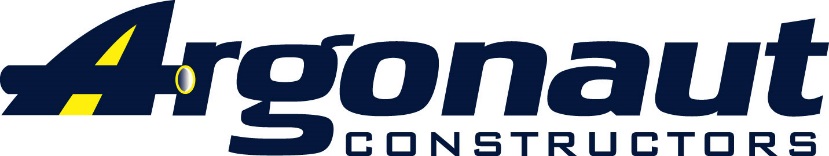 360 Sutton PlaceSanta Rosa, CA 95407_______________________     General Engineering Contractor   _________________________An Equal Employment Opportunity EmployerVisit our website:  www.argonautconstructors.comTel:  (707) 542-4862          Fax: (707) 542-4897INVITATION TO BIDDear Sir or Madam:Our firm, An Equal Opportunity Employer is requesting quotations from all qualified Certified DBE, MBE, SBE, WBE                  sub-contractors and/or material suppliers to submit bids on the following project:Sonoma County Water AgencyRussian River-Cotati Intertie Pipeline, Seismic Hazard Mitigation at Mark West Creek Crossing Engineers Estimate: $ 4,000,000.00-$4,500,000.00 BID DATE: November 16, 2021 @ 2:00 p.m. Estimator:  Steve Langhals   e-mail: stevel@argonautconstructors.comTraffic control, trucking, flagging, shoring & bracing, corrosion test stations, 48 inch steel pipe suppliers, 48 inch valve, air valve assemblies, project identification signs, cofferdams, site clearing, dewatering, shoring, abandonment of water pipelines, earthwork, trenching, backfilling and compaction for utilities, erosion and sediment control, hydroseeding, aggregate base suppliers, field pipe welding, paints and protective coatings, cathodic protection, disinfection and bacteriological testing, geotextile fabric wrap for pipelines, gate valves, butterfly valves, combination air and vacuum valves, ball valves, PVC pipe. Argonaut Constructors is a Signatory Union Contractor. Subcontractors will be required to abide by the terms and conditions of Argonaut Constructors Standard Form Subcontract incorporating prime contract terms and conditions, including payment provisions & insurance requirements.  Argonaut Constructor’s listing of a subcontractor is not to be construed as an acceptance of all the subcontractor’s conditions or exceptions included with the Subcontractor’s price quote. Subcontractors will be required to provide a payment & performance bond from an approved surety company for 100% of the subcontracted work.  Argonaut Constructors will pay bond premium up to 1.5% (optional).  Please be advised, Contractors and Subcontractors must register with the D.I.R. (Department of Industrial Relations) in order to bid on public works projects. Registration with the D.I.R. costs $300 and covers the fiscal year (July 1 to June 30th). To verify status of your D.I.R. number, please visit: http://.dir.ca.gov/Public-Works/Contractors.html.Assistance is available in obtaining bonds, lines of credit and/or insurance. We will consider dividing total requirements when economically feasible into smaller tasks or quantities to permit participation by DBEs in the competitive process. We will assist in obtaining necessary equipment, supplies, materials & related assistance or services. Argonaut Constructors requires that Subcontractors and Suppliers price quotes be provided at a reasonable time prior to the bid deadline to enable a complete evaluation. Plans and Specifications are available for viewing and download at: Sonoma County Water Agency at https://www.sonomawater.org  and are also available at Argonaut Constructors office at 360 Sutton Place Santa Rosa, CA 95407. Please call the office at Tel (707) 542-4862 to schedule an appointment for viewing. Please complete and return to our office the following page Response Sheet to:Email:  stevel@argonautconstructors.com orFax: (707) 542-4897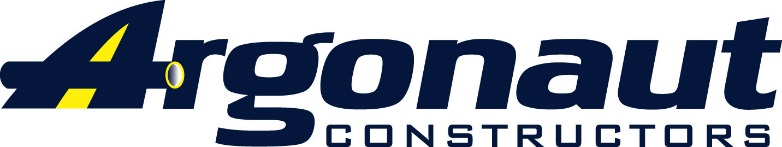 360 Sutton PlaceSanta Rosa, CA 95407_______________________     General Engineering Contractor   _________________________An Equal Employment Opportunity EmployerVisit our website:  www.argonautconstructors.comTel:  (707) 542-4862Fax: (707) 542-4897*RESPONSE SHEET*Sonoma County Water AgencyRussian River-Cotati Intertie Pipeline, Seismic Hazard Mitigation at Mark West Creek Crossing Engineers Estimate: $ 4,000,000.00-$4,500,000.00 BID DATE: November 16, 2021 @ 2:00 p.m. Please complete the following information and return to our office at:Email:  stevel@argonautconstructors.com or Fax: (707) 542-4897Will you be submitting a quote for this project:  YES ______  NO ______From:	_____________________________________            DBE _____   MBE _____  WBE _____	Company	_____________________________________	  		SBE ______	Address  	_____________________________________	City, State, Zip	_____________________________________	Contact Person	_____________________________________            Phone                                                                                     Fax_____Sand & Gravel	         	   _____Finishing Roadway                 _____ Paving Asphalt (Asphalt Concrete)_____Asphalt                         	   _____Aggregate Subbase         	       _____ Place Asphalt Concrete Dike & Misc. _____Drainage Systems         	   _____Aggregate Base                       _____Concrete Curb & Sidewalk-Misc. _____Traffic Control Matl.             _____Concrete Base                         _____ Portland Cement & Concrete Pavement_____Construction Area Signs       _____Concrete Pumping                   _____Cast-In-Drilled-Hole Concrete Piling_____Traffic Control System          _____Asphalt Concrete                    _____Concrete Block & Masonry Retaining Wall_____Traffic Flaggers                    _____Groove & Grind Pavement      _____Sound Wall (Masonry Block-Concrete)_____Temp Railing (Type K)        _____Concrete Structure                   _____Thermoplastic Traffic Striping & Marking_____Plane Asphalt Concrete        _____Minor Concrete                        _____Painted Traffic Striping & Marking_____Clearing & Grubbing           _____Sign Structure                           _____Ramp Metering System_____Develop Water Supply         _____Roadside Sign                          _____Bottom Dump Truck_____Roadway Excavation           _____Alternative Pipe Culvert           _____Super 10 Dump Truck_____Grading                                _____Reinforced Concrete Pipe         _____Water Truck_____Structure Excavation            _____Corrugated Metal Pipe (CSP)  _____Street Sweeping Truck_____Structure Backfill                 _____Fencing                                     _____Hazardous Waste Removal_____Highway planting                _____Temporary fencing                  _____Debris Removal_____Soil Amendments                _____Metal Beam Guardrail              _____Hydroseeding_____Midwest Guardrail Sys.       _____Noise Monitoring                     _____Lead Compliance_____Erosion Control                   _____Concrete Barrier                       _____Cutting_____Irrigation System                 _____Pavement Marking                   _____Construction Equipment Rental_____Lead Compliance                _____Temporary Erosion Control     _____Heavy Equipment Rental_____Landscape Care & Maint    _____SWPPP Plan                             _____Electrical    